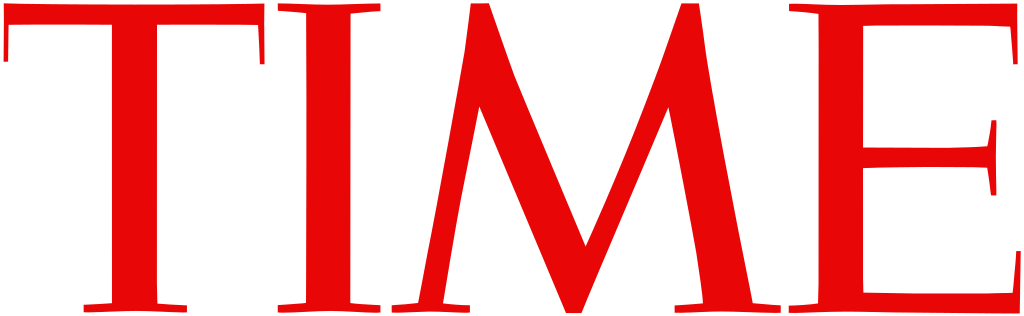 August 6, 2020Read Here: https://time.com/collection/time-100-talks/5875836/keedron-bryant-anthem-for-justice/Watch Here: https://www.youtube.com/watch?v=UGCRszWhxkETwitter: https://twitter.com/TIME/status/1291449354683850756?s=20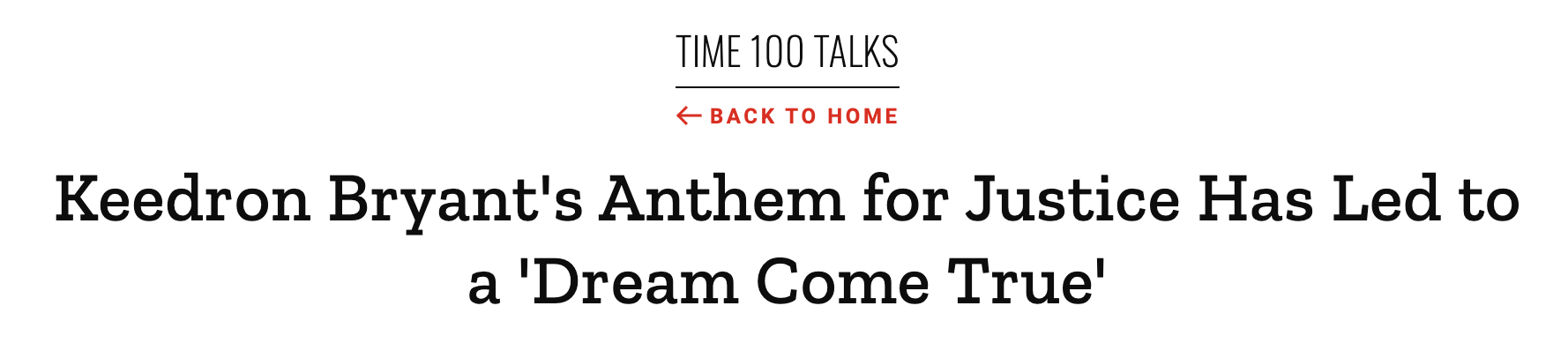 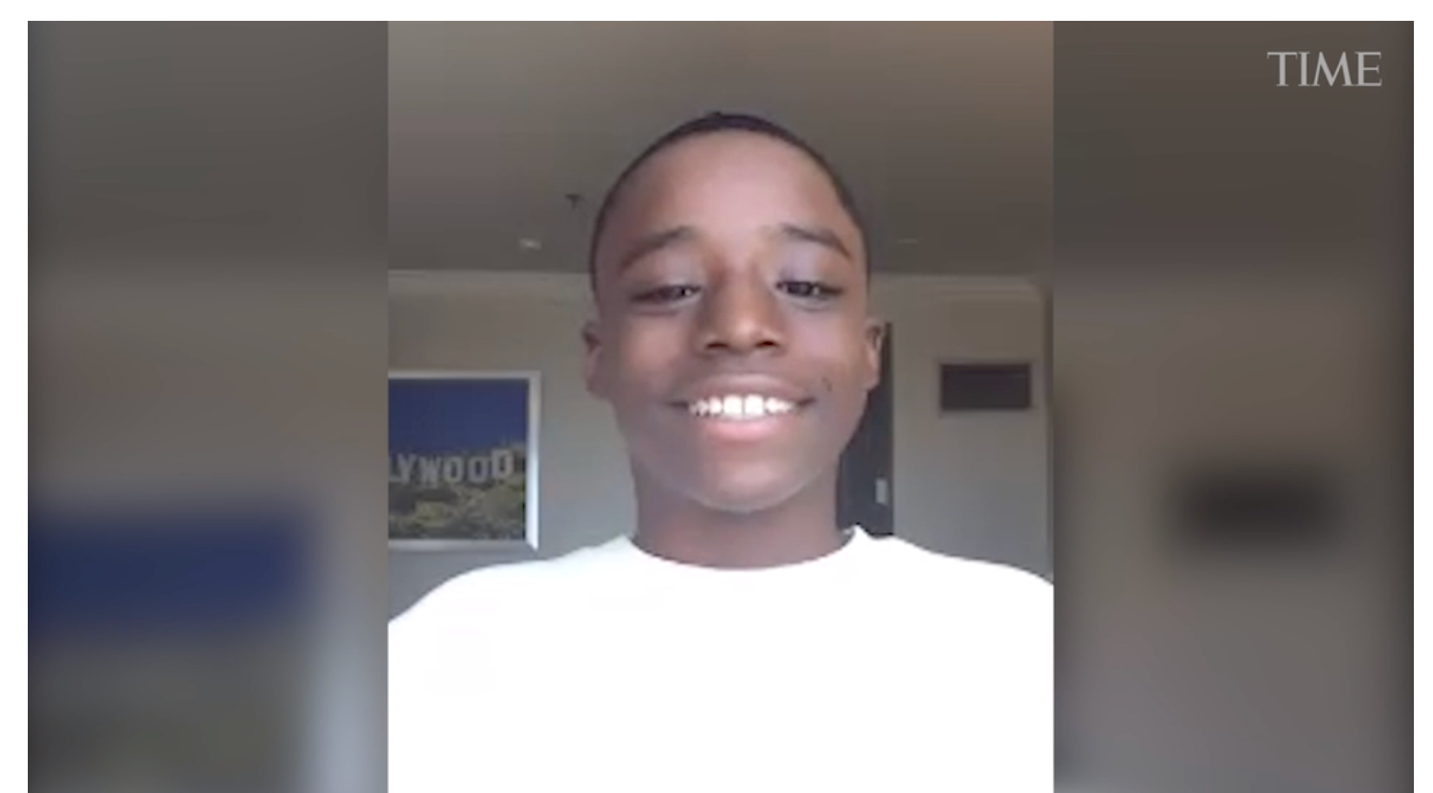 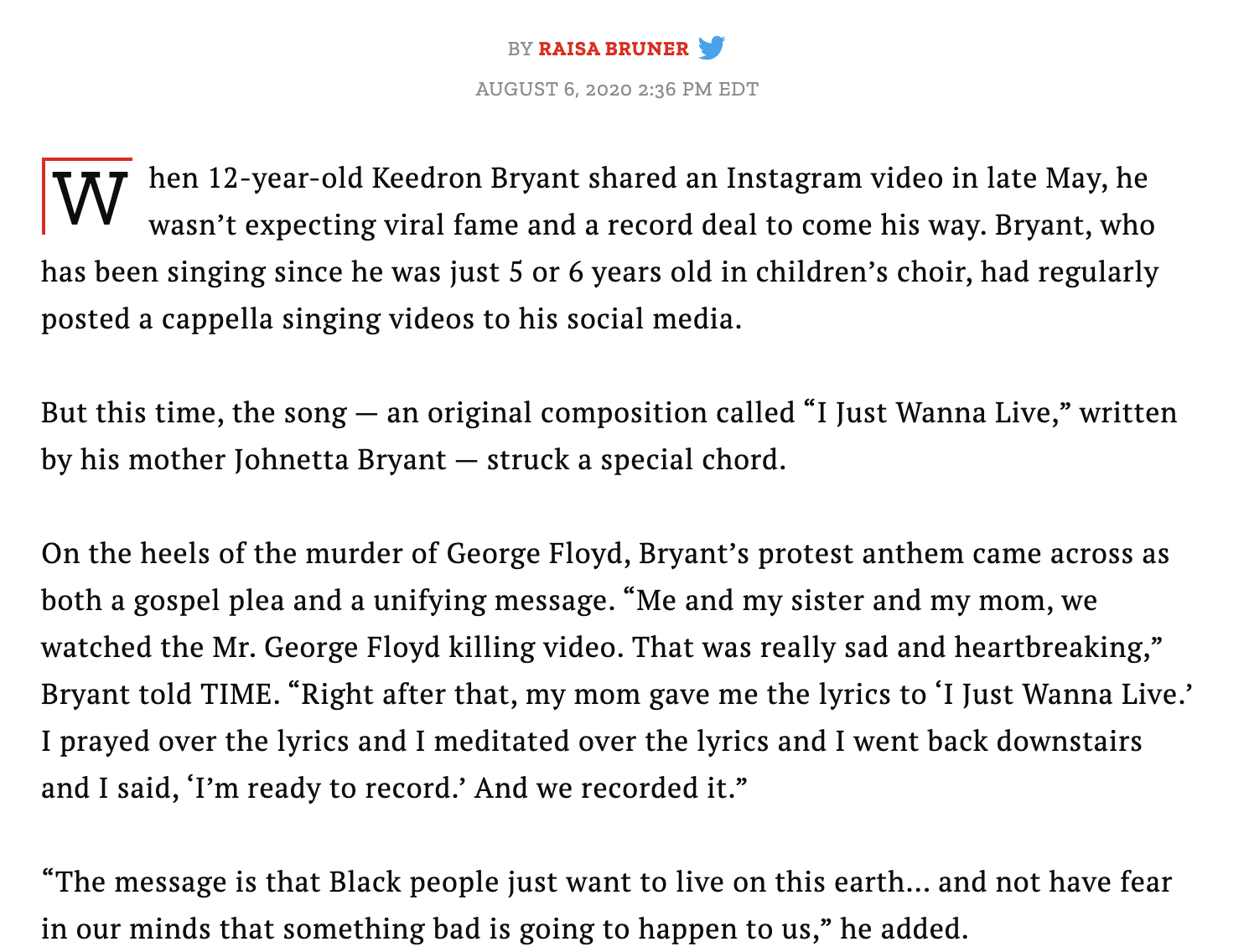 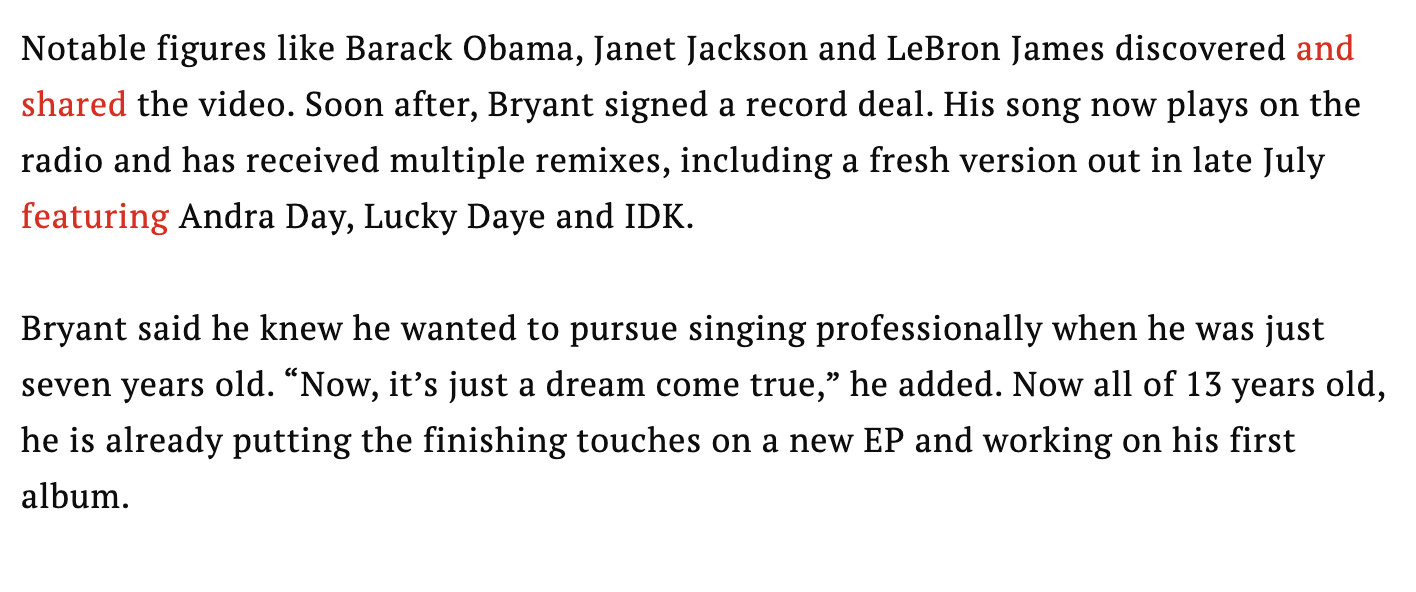 